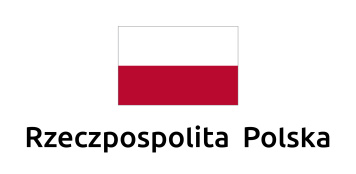 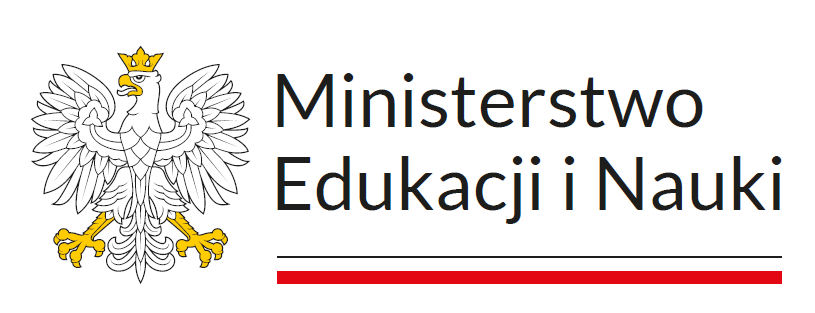 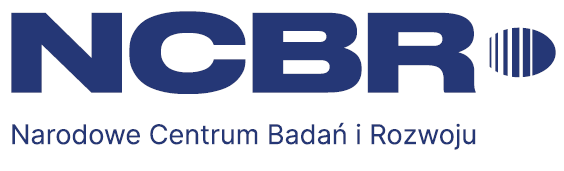 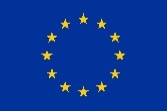 Załącznik nr 1.6 do SWZOPIS PRZEDMIOTU ZAMÓWIENIACzęść 6 - Dostawa komputera stacjonarnego typu „stacja robocza” typu 1w postępowaniu o udzielenie zamówienia publicznego prowadzonym w trybie podstawowym bez negocjacji pn. „Dostawa komputerów stacjonarnych typu "stacje robocze i serwer obliczeniowy” oraz  laptopów i monitorów w podziale na 9 części”, nr ref.: DZP/ZP/31/IFPAN/2023/MSWymagania ogólne: Dostarczony przedmiot zamówienia musi być fabrycznie nowy, nieużywany, nie powystawowy nieregenerowany, kompletny oraz musi posiadać niezbędne instrukcje i gwarancje w języku polskim lub angielskim. Przez artykuł fabrycznie nowy Zamawiający rozumie produkty wyprodukowane nie wcześniej niż 12 miesięcy przed ich dostarczeniem Zamawiającemu, wykonane z nowych elementów, bez śladów uszkodzenia, w oryginalnych opakowaniach producenta z widocznym logo, symbolem produktu, posiadające wszelkie zabezpieczenia. Kartę gwarancyjną oraz instrukcję obsługi Wykonawca dostarczy Zamawiającemu wraz z dostawą.W ofercie wymagane jest podanie producenta oraz pełnej nazwy oferowanych urządzeń (tj. obejmującej model i typ, nazwę handlową, jeśli takie atrybuty są stosowane do oferowanego przedmiotu), a także dodatkowych informacji dotyczących oferowanego przedmiotu zamówienia zgodnie z instrukcjami zawartymi w opisie przedmiotu zamówienia.Przedmiot zamówienia należy zrealizować zgodnie z SWZ i wytycznymi Zamawiającego zawartymi w opisie przedmiotu zamówienia oraz projektowanych postanowieniach umowy.Dla wyspecyfikowanych urządzeń podane parametry są wartościami minimalnymi, każdy przedmiot zamówienia o parametrach lepszych, wyższych od wyspecyfikowanych spełnia wymagania określone przez Zamawiającego, chyba że opis stanowi inaczej. Wszystkie urządzenia powinny spełniać wszelkie przepisy dotyczące prawa dopuszczenia do użytkowania w Polsce. Do każdego urządzenia muszą być dołączone: instrukcja obsługi w języku polskim lub angielskim, dokumenty gwarancyjne producenta, oświadczenie o zgodności z wszystkimi niezbędnymi normami (np. CE) oraz płyty lub inne nośniki z oprogramowaniem, sterownikami dodawanymi do sprzętu i dostępem do aktualizacji oprogramowania, inne dokumenty, jeżeli są niezbędne do użytkowania urządzenia zgodnie z przeznaczeniem.Zgodnie z art. 101 ust. 4 ustawy Pzp, Zamawiający dopuszcza rozwiązania równoważne opisywanym. Jeżeli użyto do opisania przedmiotu zamówienia oznaczeń lub parametrów wskazujących konkretnego producenta, konkretny produkt lub wskazano znaki towarowe, patent lub pochodzenie przedmiotu zamówienia, Zamawiający dopuszcza rozwiązania równoważne, z zachowaniem przez Wykonawcę zasad i wymogów opisanych w SWZ.  Użyte w SWZ określenia wskazujące znaki towarowe, patent lub pochodzenie przedmiotu zamówienia należy odczytywać z wyrazami: lub równoważne. W celu oceny równoważności, zamawiający oceni, czy oferowane przez wykonawcę produkty lub usługi spełniają co najmniej wartości minimalne/wymagania minimalne, które zawarto w opisie przedmiotu zamówienia.Wraz z każdym egzemplarzem przedmiotu zamówienia Wykonawca przekaże pełną dokumentację standardowo dostarczaną przez producentów w tym:karty gwarancyjne wystawione przez producenta w języku polskim lub angielskim,instrukcje obsługi w języku polskim lub angielskim,dokumenty potwierdzające udzielenie licencji niewyłącznej, nieograniczonej w czasie i co do terytorium, na oprogramowanie zainstalowane na sprzęcieGwarancja minimum 24 miesiące. Jeżeli instrukcje obsługi w języku polskim lub angielskim, dokumenty gwarancyjne producenta (np. karta gwarancyjna), oświadczenie o zgodności z wszystkimi niezbędnymi normami (np. CE) oraz nośniki z oprogramowaniem, sterownikami dodawanymi do sprzętu i dostępem do aktualizacji oprogramowania oraz inne dokumenty, które są udostępniane w wersji elektronicznej  na stronie internetowej producenta na podstawie indywidualnego numeru seryjnego produktu, Zamawiający nie wymaga dostarczania ww. elementów opisanych w pkt. 1, 4, 6 wraz z przedmiotem zamówienia.Wymagane wartości (opis minimalnych parametrów technicznych i funkcjonalnych) Wymagania gwarancyjne i serwisoweOkres gwarancji na przedmiot zamówienia wynosi co najmniej 24 miesiące (zgodnie z ofertą Wykonawcy odpowiednio dla danej części zamówienia), przy czym bieg okresu gwarancji rozpocznie się z chwilą podpisania protokołu odbioru Przedmiotu umowy. Zgłoszenia o awariach kierowane będą do Wykonawcy przez przedstawiciela Zamawiającego.Zgłoszenia o awariach będą przyjmowane e -mail w dni robocze. Zgłoszenia otrzymane po godzinie 15.15 będą traktowane jako zgłoszenia otrzymane o 7.30 rano następnego dnia roboczego.Wykonawca na własny koszt odbierze uszkodzony przedmiot zamówienia od użytkownika do naprawy w terminie nieprzekraczającym 3 dni kalendarzowych od daty zgłoszenia (czas reakcji). Po naprawie, w ramach Umowy, na własny koszt i ryzyko dostarczy przedmiot zamówienia wolny od wad do uprzedniego miejsca jego odbioru.Wykonanie napraw i usunięcie awarii (zakończenie naprawy) lub wymiana przedmiotu zamówienia musi nastąpić w terminie do 14 dni kalendarzowych liczonym od momentu zgłoszenia awarii drogą elektroniczną do serwisu Wykonawcy do momentu zwrotu przedmiotu zamówienia po naprawie do siedziby użytkownika.Wykonawca dostarczy do użytkownika przedmiot zamówienia wolny od wad, równoważny funkcjonalnie, o parametrach technicznych nie gorszych od przedmiotu zamówienia podlegającego wymianie.Trzykrotne bezskuteczne naprawy przedmiotu zamówienia zaistniałe w okresie gwarancji, obligują Wykonawcę do wymiany tego przedmiotu zamówienia na nowy, wolny od wad, równoważny funkcjonalnie, w terminie do 14 dni kalendarzowych od daty ostatniego zgłoszenia. Okres gwarancji określony w pkt 1 dla wymienionego przedmiotu zamówienia rozpocznie się z chwilą jego dostarczenia.Fakt awarii, naprawy i ewentualnie wymiany przedmiotu zamówienia na nowy będzie każdorazowo odnotowany w karcie gwarancyjnej danego przedmiotu zamówienia. W przypadku gdy producent udostępnia elektronicznie historię zgłoszeń/napraw serwisowych na stronie internetowej producenta, po podaniu indywidualnego numeru seryjnego produktu, Zamawiający dopuszcza prowadzenie historii zgłoszeń/napraw serwisowych w wersji elektronicznej.Stosowanie praw wynikających z udzielonej gwarancji nie wyłącza stosowania uprawnień Zamawiającego wynikających z rękojmi za wady.Do każdego przedmiotu zamówienia dostarczona będzie instrukcja obsługi w języku polskim lub angielskim. Jeżeli instrukcja obsługi w języku polskim lub angielskim jest udostępniana w wersji elektronicznej  na stronie internetowej producenta na podstawie indywidualnego numeru seryjnego produktu, Zamawiający nie wymaga jej dostarczenia  wraz z przedmiotem zamówienia.Naprawy podzespołów stanowiących nośniki danych odbywać się będą wyłącznie na terenie miejsca używania przedmiotu zamówienia (Zamawiającego) i pod jego kontrolą. W przypadku, gdy naprawa nośników danych będzie niemożliwa, Wykonawca zobowiązuje się wymienić wadliwy Przedmiot umowy na nowy.W przypadku braku możliwości przeprowadzenia naprawy przedmiotu zamówienia z przyczyn technicznych w lokalizacji Zamawiającego Zamawiający może wyrazić zgodę na naprawę w punkcie serwisowym Wykonawcy, po wcześniejszym wymontowaniu i pozostawieniu u Zamawiającego pamięci urządzenia lub dysków twardych.Uszkodzone nośniki danych (wraz z elektroniką) stanowią własność Zamawiającego i nie podlegają zwrotowi Wykonawcy w ramach wymiany.Wykonawca zobowiązuje się, że jeśli naprawa przedmiotu zamówienia potrwa dłużej niż 1 dzień, okres gwarancji przedłuża się o czas konieczny na dokonanie naprawy.Dostarczone licencje będą wolne od roszczeń osób trzecich z tytułu naruszenia praw autorskich oraz innych praw pokrewnych, a w szczególności patentów, zarejestrowanych znaków i wzorów w związku z użytkowaniem przedmiotu zamówień oraz bez możliwości ich wypowiedzenia.Zamawiający ma prawo samodzielnej zmiany konfiguracji bez utraty gwarancji (samodzielne otwarcie obudowy i wymiana podzespołów).Zamawiający udostępnia wydruki z powołanych w OPZ stron internetowych z wynikami testów 
(w załączniku do SWZ). ABCDLpATRYBUTPARAMETRYWYMAGANE WARTOŚCI (opis minimalnych parametrów technicznych i funkcjonalnych)1ProcesorLiczba procesorówJeden, może być bez zintegrowanego układu graficznego 2Procesor/yLiczba rdzeniIlość rdzeni co najmniej 16; Ilość wątków co najmniej 243ProcesorWydajnośćOsiąga w teście cpubenchmark wynik CPUmark 41200 lub wyższy (bez overclokingu), wynik dostępny na stronie https://www.cpubenchmark.net/cpu_list.php na dzień 30.11.2023r.4ProcesorBezpieczeństwoDostępna i włączona funkcja Trusted Platform Module lub równoważna – zgodna z systemem operacyjnym zainstalowanym w oferowanym komputerze.5ProcesorKlasa przeznaczeniaStacja robocza6Procesor/yChłodzeniea) Jeden na procesor.b) Posiadający przynajmniej jeden wentylator o średnicy min. 120 mm i całkowitą wydajność odprowadzania ciepła nie mniejszą niż TDP = 250 W.c) Zgodny mechanicznie z procesorem oraz zapewniający nominalna temperaturę procesora przy maksymalnym obciążeniu.7Pamięć RAMPojemność zamontowanaCo najmniej 64 GB8Pamięć RAMLiczba modułów2 (np. 2x32GB)9Pamięć RAMWydajność modułuMożliwość osiągnięcia transferu co najmniej 33 GB/s.10Twardy dysk 1Rodzaj nośnikaSSD - dane przechowywane wyłącznie w pamięci półprzewodnikowej.11Twardy dysk 1Liczba urządzeńNie więcej niż 1 12Twardy dysk 1InterfejsM.2, PCIe, z obsługą NVMe13Twardy dysk 1Pojemność zamontowanaCo najmniej 500 GB14Twardy dysk 1Szybkość zapisu Szybkość odczytu co najmniej: 3500 MB/s ,Szybkość zapisu co najmniej: 2300 MB/s15Twardy dysk 2Rodzaj nośnikaHDD zapis magnetyczny .16Twardy dysk 2Liczba urządzeńNie więcej niż 1 17Twardy dysk 2InterfejsSATA3 6.0 Gbit/s18Twardy dysk 2Pojemność zamontowanaCo najmniej 2 TB 19Płyta głównaZłącza (każde złącze liczone tylko 1 raz jeśli nie opisano inaczej)a) PCIe co najmniej 5 sztuk w tym PCI-E xl6 co najmniej 3 szt., w tym min. 1 szt. PCIe 5.0 x16b) DIMM: co najmniej 4 szt. c) SATA III co najmniej 4 szt.d) M.2: co najmniej 2 szt.e) USB min. 8 szt. w tym min 3 szt. w standardzie USB 3.2 Gen 2f) RJ-45 min. l sztukaWymagana liczba portów nie może być osiągnięta w wyniku stosowania konwerterów, przejściówek itp. Należy uwzględnić złącza wewnętrzne i zewnętrzne.20Płyta głównaObsługa pamięci RAMCo najmniej 128 GB21Płyta głównaInterfejs dźwiękowyCo najmniej 24-bitowa karta dźwiękowa zintegrowana z płytą główną, zgodna z High Definition Audio, gniazdo słuchawkowe/mikrofonowe wyprowadzone na przednią część obudowy.22Płyta głównaFunkcja Trusted Platform ModuleDostępna i włączona 23Płyta głównaBIOS kompatybilnośćZgodny z UEFI (Unified Extensible Firmware Interface).24Płyta głównaBIOS zabezpieczenieMożliwość blokowania dostępu do bios hasłem utrzymywanym po odłączeniu zasilania sieciowego.25Interfejs graficznyWydajność Karta graficzna osiągająca w teście videocardbenchmark wynik 17000 lub wyższy na dzień 30.11.2023 r., wynik dostępny na stronie http://www.videocardbenchmark.net . Zgodna z technologią CUDA, min. 12GB pamięci GDDR626Interfejs graficznyZłączaCo najmniej dwa złącza DisplayPort27Interfejs sieciowyWydajność i złącze Obsługuje transmisję 10/100/1000Base-T27Interfejs sieciowyFunkcjeWoL (włączana przez użytkownika), PXE 2.129Interfejs wskazującyKlawiaturaKlawiatura przewodowa ze złączem USB w układzie QUWERTY, polski programisty.30Interfejs wskazującyMyszMysz ze złączem USB, laserowa, z trzema klawiszami oraz rolką (scroll). Rozdzielczość co najmniej 1000 dpi.31ObudowaTyp i rozmiaryTypu Midi Tower. Możliwość montażu płyt głównych w standardzie:ATX oraz oferowanej płyty głównej.Bez okna, z możliwością zamontowania zasilacza na dole obudowy.Wyposażona w minimum 2 wentylatory, każdy o średnicy nie mniejszej niż 120mm, zamontowane z przodu i z tyłu obudowy.Minimalne wymiary obudowy to 43x20x44 cm. 32ObudowaMożliwości rozbudowyDyski wewnętrzne instalowane w poprzek budowy. Liczba zatok wewnętrznych:dysk 3,5"- min. 3sztdysk 2,5"- min. 2szt.Umożliwia montowanie kart PCI o pełnej wysokości.Długość karty graficznej co najmniej 385 mm.Umożliwiająca zamontowanie układu chłodzenia CPU - min, 160 mm. 33ObudowaZasilaczPracujący przy napięciu 230VMoc co najmniej 850 WEfektywność co najmniej 85% przy obciążeniu zasilacza na poziomie 50% oraz co najmniej 80% przy obciążeniu zasilacza na poziomie 100%.34System operacyjnyOpisZainstalowany system operacyjny Windows 10 Pro lub nowszy w języku polskim lub równoważny, tzn. umożliwiający uruchomienie bez emulacji programów Origin, Simple ERP, Microsoft Office, tj.  oprogramowania standardowo używanego przez Zamawiającego, na które Zamawiający posiada licencje wieczyste, oraz wspomagany przez producenta: co najmniej do końca 2025 r. przy pomocy bezpłatnych aktualizacji ulepszających system i co najmniej do końca 2027 r. przy pomocy bezpłatnych aktualizacji zabezpieczeń systemu.35GwarancjaCzas trwaniaCo najmniej 24 miesiące36GwarancjaWarunki świadczeniaZgodnie z Wymaganiami gwarancyjnymi i serwisowymi.37Wielkość dostawyLiczba sztuk oferowanego zestawu „Komputer stacjonarny typu „stacja robocza” typu 1”3 sztuki